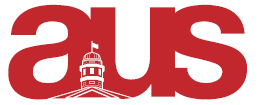 Report of MESS, AUS Council Jan 24thWe will be having a wine and cheese on Feb 2nd, in ECOLE’s living room! We are planning a small lunch for our professors to attend.Currently, we are also handing out clothing orders.And finally, we are also planning to do a prof talk next monthWe meet on Mondays from 6-7pm at La Citadelle.Respectfully Submitted,Charlotte AubracVP External - AUS